День открытых дверей пройдет в МБОУ «СОШ с.Шняево» 25 марта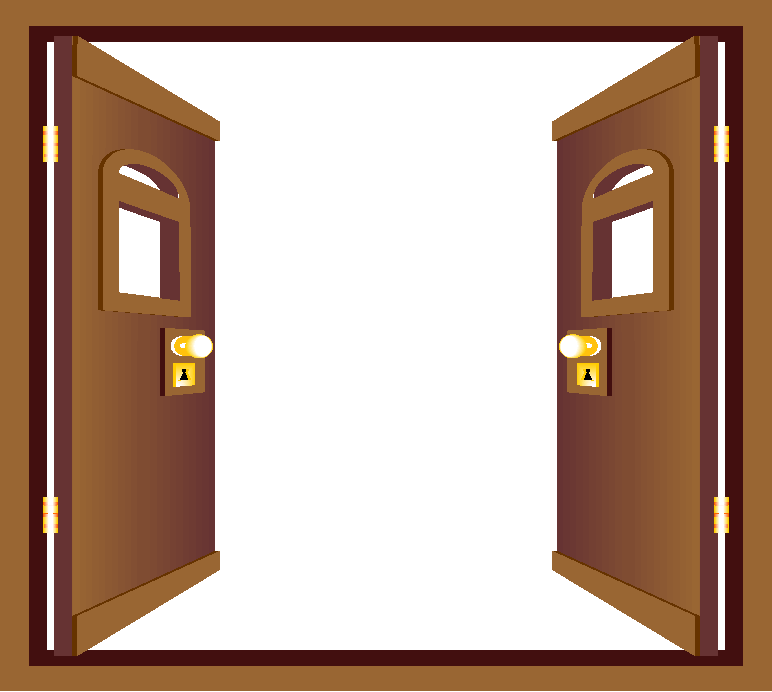 В рамках мероприятия родители смогут посетить уроки, классные часы, а также специальные собрания с участием учителей. Данная акция проводится в школе впервые. Она призвана максимально открыто и полно познакомить родителей с жизнью школы, широко обсудить проблемы образования.В этот день школа откроет свои двери не только для родителей школьников, но и для тех, кто выбирает образовательное учреждение для обучения своих детей в ближайшем будущем.Родителям разрешат поприсутствовать на уроках, классных часах и специальных собраниях с участием учителей, представителей администрации образовательного учреждения. Для посетителей будут открыты библиотека, столовая и компьютерный класс.